Crossroads International Church	Dr. Rick Griffith23 August 2015	Message 7 of 10NLT	50 MinutesBig Bang: Exploding the MythDr. Terry Mortenson, Answers in GenesisUsed and Adapted with PermissionTopic:	OriginsSubject:	How can you know the origin of the Universe?Complement:	Take the word of the Eyewitness over the word of the speculator.Purpose:	The listeners will trust in God’s supernatural creation instead of the Big Bang.Meditation:	Ps. 19:1-2Reading:	Ps. 33:6-9 Song:	“Ancient Words” (Michael W. Smith) https://www.youtube.com/watch?v=ouTgX9hcwk4IntroductionInterest: [Our Universe is vast and ever changing.]What an enormous world we live in!Planets like Saturn show incredible symmetry and color.Our huge telescopes have opened our eyes to new vistas of unimaginable size and beauty.We now clearly see the spiral pattern of galaxies.Other configurations, like the Butterfly Nebula, were never visible to previous generations who looked at the sky with the naked eye or only primitive telescopes.For example, did you know that God’s eyes are blue?  Of course, I’m talking tongue-in-cheek, but the Helix Nebula is also called the “Eye of God.”Need: Do you know how the Universe came into being?  Most astronomers say that this vast universe was but a “kernel” of mass energy that exploded in the “Big Bang” 13.7 billion years ago.  The particles then combined into Hydrogen and Helium clouds so that 10 billion years ago they began recycling into supernova and stars.  Another 5 billion years of this and we ended up with our present sun and planets.Our Earth is thought to have formed 4.5 billion years ago.Then the first oceans came 3.8 billion years ago.Subject: How can you know the origin of the Universe?  Is it the Big Bang, creation by God, or God using the Big Bang?  Maybe this last option has the “best of both worlds”—both the scientific as well as the Bible?Background: To address the past, we must distinguish two different kinds of science.Operation science is experimental and repeatable.  It happens today and every day.Origin science is non-experimental and non-repeatable.  It studies what happened historically.  The difference can be compared to a car mechanic who knows how to operate a vehicle in contrast to a car manufacturer that makes the car—its origin.We see modern devices came into being historically.Likewise, we know that in history the Universe began.But assumptions are key to interpretation!Preview: Today we will first evaluate the origin of various components of our Universe.  Then we will see what the Bible says about this.(Let’s first examine evolution’s view of the origin of all we see…)I.  Evolution says the Universe came from billions of years of unguided processes.Origin of the MoonThree evolutionary theories have been proposed.The Sister theory says that earth and moon formed at about the same time from the same portion of the swarm of planetesimals which supposedly orbited the sun in the early phases of the evolution of the solar system. However, it's unlikely that the gravitational attraction could have been strong enough, and it doesn't account for the moon's low iron content.The Wife theory says the moon was wandering through the solar system, and was captured by Earth's gravity. But for one approaching body to enter into orbit around another, it would need to lose a lot of energy, which is why spacecraft sent to orbit other planets are designed with retro-rockets. Otherwise the approaching body would have been 'slingshotted' rather than captured, a phenomenon the Voyager probes exploited. Finally, even a successful capture would have resulted in an elongated comet-like orbit.Daughter theoryA stretching blob of Earth broke loose to become the moonOthers say multiple impacts producing debris formed into the moonThe dominant view is a giant Mars-size object struck Earth to become the moon.Problems with the theoriesFace of the Moon: We always see only the near side of the MoonMoon is different from Earth as it lacks both water and iron.Solar Eclipse: Our Moon is unique in creating solar eclipses.  Out of the 8 planets and 166 moons in the solar system, no other moon/planet relationship in the Solar System can produce such a perfect and total eclipse.  How could this happen by chance alone?Origin of Solar SystemThe Evolutionary Theory is that our solar system evolved from a spinning gas cloud.The problems with the theory concerns the nature of the planets:Earth’s distance from Sun: Earth is 70% covered with water—the only place in the known universe where there is liquid water and we have it in abundance and it is absolutely essential for life as we know it.If closer, all the water would turn to steam.If farther, all the water would freeze.The nature of inner and outer planets is so different that they could hardly have spun off from a common source.Mercury, Venus, Earth and Mars (& Pluto—no longer considered a planet) are solid.Jupiter, Saturn, Uranus and Neptune are gas with a liquid center.The Sun is 98% helium and hydrogen, but Mercury, Venus and Earth are only 1% helium and hydrogen.The planets have different orbits, different speeds of rotation, different tilts of the axis, different numbers of rings and moons (some have both), and different atmospheres.Venus and Pluto rotate backwards compared to the direction of their revolutions around the Sun.Jupiter, Saturn and Neptune have moons going in opposite directions around the planet.Uranus and Pluto are rotating on their sides compared to the plane of their revolution around the Sun.Conclusion: Evolutionists know about the operation of the solar system, but its ORIGIN is unknown.Origin of Stars and GalaxiesEvolutionary astronomers say that we need stars to make stars.  Problems It’s a chicken and egg situation.  How did the first stars form?Scientists have never observed the birth of a star.Have you ever wondered how we get these pictures of the Milky Way when we are in fact within it and no spacecraft has ever left our galaxy?  Hmmm…The Milky Way is incredibly complex—the origin isn’t clear—and it may be twice as big as we previously thought!Origin of the Universe ProblemsSecularists also oppose the Big Bang theory: www.cosmologystatement.orgOrigin of the Moon: unknownOrigin of the Solar System: unknownOrigin of stars and galaxies: unknownBig Bang: unbelievable mythAge of the UniverseHow old am I?  If you don’t know HOW I came into existence, then you can’t possible know WHEN I came into existence.  The same applies to the universe too.How can we have short-period comets like Halley’s comet?  This is a big problem: if the Solar System is as old as the evolutionists say, there should be no short-period comets.  Their proposed solution?Oort Cloud (past Pluto by 3 light years)Never observedHow did they get knocked individually into orbit?Kuiper Belt (outside the orbit of Neptune), objects in the Kuiper Belt are too large and too dense to be the source of comets.Moon-dust argument?  Not good to use: Search “moon dust” at www.answersingenesis.orgBut how do we have distant starlight in a young universe? What about distant starlight?  Doesn’t that show the Universe to be billions of years old?  Well, the big bangers have their own problem with light travel time.  This is called the horizon problem.  That is, the different regions of space started off with widely different temperatures because of the fluctuations.  But now, the Cosmic Background Radiation shows that all regions of space have almost exactly the same temperature.  The only way this could occur naturalistically is if all the regions had been close enough to exchange radiation, with the net result that hot regions donate energy to cooler regions until they reach the same temperature.But the problem for the big bangers is this—the different regions are at least 10 times more distant than the furthest distance light could have travelled, the 'horizon’.So if both sides have unanswered questions about the same sort of problem, it can't be used as evidence against only one side.Dr. Jason Lisle of Answers in Genesis is an Astrophysicist who has answered this issue.  See article and DVD below.(So Evolution says the Universe came from billions of years of unguided processes—but this is actually doubted even in the scientific community.  So what does the Bible say about the origin of the Universe?)II. The Bible says God created the Universe sequentially in six days.God created the universe by His word (Ps. 33:6-9).God created for His glory (Ps. 19:1-2).God created in a specific order (Gen. 1:14-16).Verbal phrases: “let there be” plus “and it was so” plus “and God saw … was good” =>> instantaneous creation.God “made” (asah), so they did not “appear” (rahah, 1:9) used of preexisting matter.If God didn’t make the Sun, Moon and stars in Day 4, when did He make them?Verse 3? Here God said, “Let there be light…” with no light source other than Him.Verse 1? Here we open Scripture with, “In the beginning, God created the heavens and the earth.”  How can we put the Sun, Moon and stars made here when the chapter specifically says they were made on Day 4?Sun, Moon and stars were placed in the expanse made on Day 2, so they couldn’t have been made before Day 2.The Bible clearly has the Sun, Moon and stars all created on Day 4 and not before.Genesis gives the order of creation, so the Big Bang theory is wrong.God created the earth before the Sun and stars.God created plants before the Sun.(How could you know the origin of the Universe?)ConclusionTake the word of the Eyewitness over the word of the speculator (MI).Evolutionary assumptions leading to an old universe do NOT fit the facts.  However, biblical assumptions leading to a young universe DO fit the facts.Historically, astronomical evolution and geological evolution laid the ground work for Darwin's theory of biological evolution.  Darwin used the same philosophical assumptions that the old-earth geologists and astronomers had used 50 years earlier to develop their theory of millions of years.We have seen in this series of 10 messages that astronomical evolution, geological evolution and biological evolution are myth.In contrast, we have answers in Genesis.  This is why the organization sponsors the Creation Museum in Cincinnati, Ohio—including the Stargazers Room.Sir Isaac Newton claimed that atheism is senseless when he looked at the solar system [read quote].The heavens “declare the glory of God” so this is not about our glory—not about the scientist who seeks to make a name for himself.How will the universe end? Big Bang: heat death (cold, dark universe) or big crunch (collapsing universe).Bible: literal heat death and then new heavens and new earthExhortation: Live a holy life in light of beginning and the end (2 Peter 3:10-13).PrayerPreliminary QuestionsVerses	QuestionsContext:	What did the author record just prior to this passage?Purpose:	Why is this passage in the Bible?Background:	What historical context helps us understand this passage?QuestionsIs Genesis 1:1 a title for the entire chapter?Tentative Subject/Complement StatementsTextPossible IllustrationsTextPossible ApplicationsTextOriginal Answers in Genesis Notes The Big Bang—Exploding the MythDr. Terry Mortenson, Answers in GenesisUsed and Adapted with PermissionIntroductionBig bang: 13.7 billion years agoFirst stars formed from collapsed gas clouds: 10-12 billion years ago.Our Sun: 5 billion years ago.Our Earth: 4.5 billion years ago.First oceans: 3.8 billion years ago.Operation science vs origin science: assumptions are key to interpretation.Origin of the Moon?Three evolutionary theories have been proposed
Sister theoryWife theoryDaughter theoryStretching blob that broke loose.Multiple impacts producing debris that formed into the moonDominant view: giant impact Mars-size object)Problems with the theoriesFace of the Moon: we always see only near side of the MoonSolar Eclipse: when the Moon covers the Sun because Moon is 400 times smaller than the Sun and 400 times closer.Origin of Solar System?Theory: evolved from a spinning gas cloudProblems with the theory—nature of the planetsEarth’s distance from SunCloser?  All the water would turn to steam.Farther? All the water would freeze.Nature of inner and outer planetsMercury, Venus, Earth and Mars (& Pluto—no longer considered a planet) are solid.Jupiter, Saturn, Uranus and Neptune are gas with a liquid center.Sun 98% helium and hydrogen, but Mercury, Venus and Earth only 1% helium and hydrogen.The planets have different orbits, different speeds of rotation, different tilts of the axis, different numbers of rings and moons (some have both), and different atmospheres.Venus and Pluto rotate backwards compared to the direction of their revolutions around the Sun.Jupiter, Saturn and Neptune have moons going in opposite directions around the planet.Uranus and Pluto are rotating on their sides compared to the plane of their revolution around the Sun.The evolutionists know things about the operation of the solar system, but its ORIGIN is a unknown.Origin of stars and galaxies?Evolutionary astronomers say that we need stars to make stars.  It’s a chicken and egg situation.  How did the first stars form?Scientists have never observed the birth of a star.Origin of the Universe?Secular opponents of Big Bang theory: www.cosmologystatement.orgBig Bang theory in serious trouble: Paul J. Steinhardt, “The Inflation Debate,” Scientific American 304:4 (Apr 2011): 36-43.Origin of the Moon: unknownOrigin of the Solar System: unknownOrigin of stars and galaxies: unknownBig Bang: unbelievable mythAge of the Universe?
How old am I?  If you don’t know HOW I came into existence, then you can’t possible know WHEN I came into existence.  The same applies to the universe too.Halley’s comet: short-period comets.  Problem: if the Solar System is as old as the evolutionists say, there should be no short-period comets.  Their proposed solution?Oort Cloud (past Pluto by 3 light years)Never observedHow did they get knocked individually into orbit?Kuiper Belt (outside the orbit of Neptune), objects in the Kuiper Belt are too large and too dense to be the source of comets.
Search “Faulkner comets” at www.answersingenesis.orgSpiral galaxies: Search “Faulkner spirals” at www.answersingenesis.orgThe spiral arms should not exist if the galaxies are billions of years old.Moon-dust argument?  Not good to use: Search “moon dust” at www.answersingenesis.orgDistant Starlight in a young universe? (see article and DVD below)What the Bible says
Ps. 33:6-9	God created the universe by His word.Ps. 19:1-2	God created for His glory.Gen. 1:14-16Verbal phrases: “let there be” and “and it was so” and “And God saw … was good.” =>> instantaneous creation“made” (Hebrew: asah), not “appeared” (Heb.: rahah, v. 1:9)et (Hebrew direct object marker) in v. 16Clouds in Gen. 1 so that Sun, Moon and stars only appeared on Day 4?If God didn’t make the Sun, Moon and stars are Day 4, when did He make them?Verse 3?Verse 1?Sun, Moon and stars were placed in the expanse made on Day 2, so they couldn’t have been made before Day 2.Clearly, God made the Sun, Moon and stars on Day 4, and not before.Genesis order of creation: Big Bang theory is wrong.
Earth created before the Sun and stars.Plants created before the Sun.End of the universe?
Big Bang cosmology: heat death (cold, dark universe) or big crunch (collapsing universe).Bible: literal heat death and then new heavens and new earthResources (available from AiG web store)Danny Faulkner, Universe by DesignJason Lisle, “Doesn’t distant starlight prove the universe is old?”, http://www.answersingenesis.org/articles/nab/does-starlight-prove.Jason Lisle, “Distant Starlight: Not a Problem for a Young Universe” (DVD)Spike Psarris, “Our Created Solar System” DVDSpike Psarris, “Our Created Stars and Galaxies” DVDOn the question of geocentrism vs heliocentrism, it is often argued that since the church now follows the scientific consensus in holding that the earth goes around the sun (not that the sun goes around the earth), the church should follow the scientific consensus regarding the origin and history of the creation.  Dr. John Byl, young-earth creationist astronomer/mathematician offers a well-informed perspective at http://bylogos.blogspot.com/2011/07/moving-earth.html.Big Bang: Exploding the MythDr. Terry Mortenson, Answers in GenesisUsed and Adapted with PermissionExegetical Outline (Steps 2-3)Exegetical Idea: I.	II.	III.	Purpose or Desired Listener Response (Step 4)The listeners willHomiletical Outline (Cyclical inductive form)The Big Bang—Exploding the MythDr. Terry Mortenson, Answers in GenesisUsed and Adapted with PermissionIntroductionInterest: Our Universe is vast and ever changing.Need: Do you know how the Universe came into being?  Scientists tell us it started 13.7 billion years ago with the “Big Bang.”First stars formed from collapsed gas clouds: 10-12 billion years ago.Our Sun: 5 billion years ago.Our Earth: 4.5 billion years ago.First oceans: 3.8 billion years ago.Subject: How can you know the origin of the Universe?  Is it the Big Bang, creation by God, or God using the Big Bang?  Maybe this last option has the “best of both worlds”—both the scientific as well as the Bible?Background: To address the past, we must distinguish two different kinds of science.Operation science is experimental and repeatable.  It happens today and every day.Origin science is non-experimental and non-repeatable.  It studies what happened historically.  We see modern devices came into being historically, and likewise, we know that in history the Universe began, but assumptions are key to interpretation!Preview: Today we will first evaluate the origin of various components of our Universe.  Then we will see what the Bible says about this.(Let’s first examine evolution’s view of the origin of all we see…)I.  Evolution says the Universe came from billions of years of unguided processes.Origin of the MoonThree evolutionary theories have been proposedSister: formed separately at the same timeWife: Earth captured the wandering moonDaughter: dominant view is a giant Mars-size object hit Earth to become the moonProblems with the theoriesFace of the Moon: We always see only the near side of the MoonMoon is different from Earth as it lacks both water and iron.Solar Eclipse: Our Moon is unique in creating solar eclipses.  Out of the 8 planets and 166 moons in the solar system, no other moon/planet relationship in the Solar System can produce such a perfect and total eclipse.  How could this happen by chance alone?Origin of Solar SystemTheory: evolved from a spinning gas cloudProblems with the theory—nature of the planetsEarth’s distance from SunIf closer, all the water would turn to steam.If farther, all the water would freeze.Nature of inner and outer planetsMercury, Venus, Earth and Mars (& Pluto—no longer considered a planet) are solid.Jupiter, Saturn, Uranus and Neptune are gas with a liquid center.The Sun is 98% helium and hydrogen, but Mercury, Venus and Earth are only 1% helium and hydrogen.The planets have different orbits, different speeds of rotation, different tilts of the axis, different numbers of rings and moons (some have both), and different atmospheres.Venus and Pluto rotate backwards compared to the direction of their revolutions around the Sun.Jupiter, Saturn and Neptune have moons going in opposite directions around the planet.Uranus and Pluto are rotating on their sides compared to the plane of their revolution around the Sun.Conclusion: Evolutionists know about the operation of the solar system, but its ORIGIN is unknown.Origin of Stars and GalaxiesEvolutionary astronomers say that we need stars to make stars.  Problems It’s a chicken and egg situation.  How did the first stars form?Scientists have never observed the birth of a star.Origin of the Universe ProblemsSecularists also oppose the Big Bang theory: www.cosmologystatement.orgOrigin of the Moon: unknownOrigin of the Solar System: unknownOrigin of stars and galaxies: unknownBig Bang: unbelievable mythAge of the UniverseHow old am I?  If you don’t know HOW I came into existence, then you can’t possible know WHEN I came into existence.  The same applies to the universe too.Halley’s comet: short-period comets.  Problem: if the Solar System is as old as the evolutionists say, there should be no short-period comets.  Their proposed solution?Oort Cloud (past Pluto by 3 light years)Never observedHow did they get knocked individually into orbit?Kuiper Belt (outside the orbit of Neptune), objects in the Kuiper Belt are too large and too dense to be the source of comets.Moon-dust argument is not good (search “moon dust” at www.answersingenesis.org).How do we have distant starlight in a young universe? (See article and DVD below)II. The Bible says God created the Universe sequentially in six days.God created the universe by His word (Ps. 33:6-9).God created for His glory (Ps. 19:1-2).God created in a specific order (Gen. 1:14-16).Verbal phrases: “let there be” plus “and it was so” plus “and God saw … was good” =>> instantaneous creation.God “made” (asah), so they did not “appear” (rahah, 1:9) for preexisting matter.If God didn’t make the Sun, Moon and stars in Day 4, when did He make them?Verse 3?Verse 1?Sun, Moon and stars were placed in the expanse made on Day 2, so they couldn’t have been made before Day 2.The Bible clearly teaches that the Sun, Moon and stars were all created on Day 4 and not before.Genesis gives the order of creation, so the Big Bang theory is wrong.God created the earth before the Sun and stars.God created plants before the Sun.(How could you know the origin of the Universe?)ConclusionTake the word of the Eyewitness over the word of the speculator (MI).How will the universe end?Big Bang: heat death (cold, dark universe) or big crunch (collapsing universe).Bible: literal heat death and then new heavens and new earthExhortation: Live a holy life in light of beginning and the end (2 Peter 3:10-13).Resources (available from AiG web store)Danny Faulkner, Universe by DesignJason Lisle, “Doesn’t distant starlight prove the universe is old?”, http://www.answersingenesis.org/articles/nab/does-starlight-prove.Jason Lisle, “Distant Starlight: Not a Problem for a Young Universe” (DVD)Spike Psarris, “Our Created Solar System” DVDSpike Psarris, “Our Created Stars and Galaxies” DVDOn the question of geocentrism vs heliocentrism, it is often argued that since the church now follows the scientific consensus in holding that the earth goes around the sun (not that the sun goes around the earth), the church should follow the scientific consensus regarding the origin and history of the creation.  Dr. John Byl, young-earth creationist astronomer/mathematician offers a well-informed perspective at http://bylogos.blogspot.com/2011/07/moving-earth.html.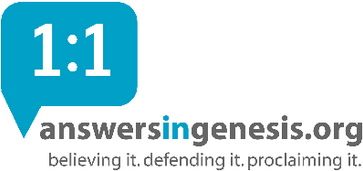 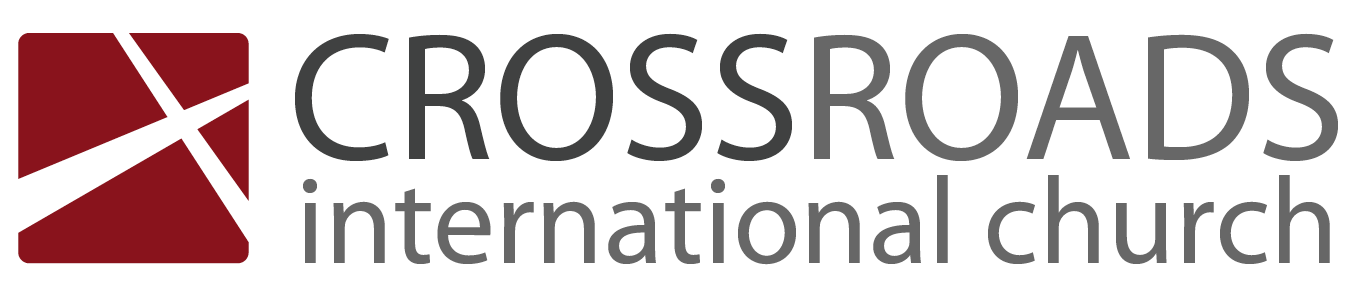 The Big Bang—Exploding the MythDr. Terry Mortenson, Answers in GenesisUsed and Adapted with PermissionIntroductionOur Universe is vast and ever changing—but do you know how it came into being?How can you know the _______________ of the Universe? I.  Evolution says the Universe came from billions of years of ________________ processes.Origin of the MoonThree evolutionary theories have been proposedSister: formed separately at the same timeWife: Earth captured the wandering moonDaughter: main view is a giant Mars-size object hit Earth to become the moonProblems with the theoriesFace of the Moon: We always see only the near side of the MoonMoon is different from Earth as it lacks both water and iron.Only our moon/planet can produce such a total eclipse in our Solar System.Origin of Solar SystemNaturalistic Theory: evolved from a spinning gas cloudProblems with the theory—nature of the planetsEarth’s distance from Sun is perfectly designed, not random.Nature of inner and outer planetsSun is 98% helium and hydrogen, but Mercury, Venus and Earth are only 1%.Planets have different orbits, rotation speeds, tilts of the axis, numbers of rings and moons (some have both), and different atmospheres.Venus and Pluto rotate backwards from their revolutions around the Sun.Jupiter, Saturn and Neptune have moons going in opposite ways around them.Uranus and Pluto rotate on their sides.Evolutionists know about the operation of the solar system, but not its ORIGIN.Origin of Stars and GalaxiesEvolutionary astronomers say that we need stars to make stars.  Problems It’s a chicken and egg situation.  How did the first stars form?Scientists have never observed the birth of a star.Origin of the Universe ProblemsSecularists also oppose the Big Bang theory: www.cosmologystatement.orgOrigin of the Moon, Solar System, stars and galaxies: unknownAge of the UniverseHow old am I?  If you don’t know HOW I came into existence, then you can’t possible know WHEN I came into existence.  The same applies to the universe too.If the Solar System is billions of years old, there should be no short-period comets.  Moon-dust argument is not good (search “moon dust” at www.answersingenesis.org).How do we have distant starlight in a young universe? (See article and DVD below)II. The Bible says God created the Universe sequentially in _________ ________.God created the universe by His word (Ps. 33:6-9).God created for His glory (Ps. 19:1-2).God created in a specific order (Gen. 1:14-16).“Let there be” + “and it was so” + “God saw… was good” =>> instantaneous creation.God “made” (asah), so they did not “appear” (rahah, 1:9) for preexisting matter.The Bible clearly teaches that the Sun, Moon and stars were all created on Day 4.Genesis gives the order of creation, so the Big Bang theory is wrong.ConclusionTake the word of the _____________ over the word of the ___________ (Main Idea).How will the universe end?  Cold (Big Bang) or hot (Bible)?Live a holy life in light of beginning and the end (2 Peter 3:10-13).Resources (available from AiG web store)Jason Lisle, “Does Distant Starlight Prove the Universe is Old?” article available at 	http://www.answersingenesis.org/articles/nab/does-starlight-prove.Jason Lisle, “Distant Starlight: Not a Problem for a Young Universe” (DVD)Spike Psarris, “Our Created Solar System” & “Our Created Stars and Galaxies” DVDs